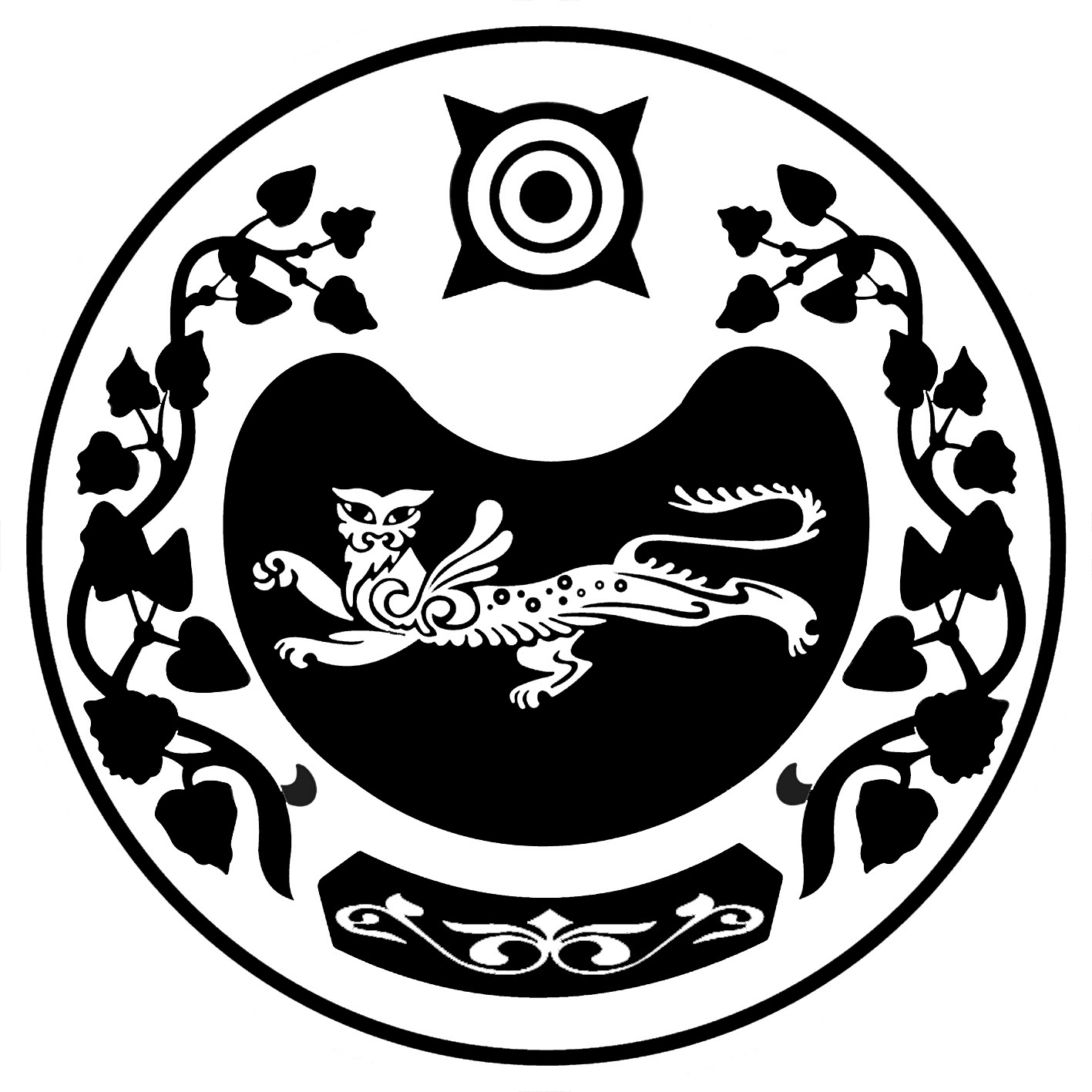 РОССИЯФЕДЕРАЦИЯЗЫ	 РОССИЙСКАЯ ФЕДЕРАЦИЯХАКАСРЕСПУБЛИКАЗЫ	        РЕСПУБЛИКА ХАКАСИЯАUБАНПИЛТIРI		                          АДМИНИСТРАЦИЯ АЙМАUЫНЫYУСТАU-ПАСТАА	УСТЬ-АБАКАНСКОГО РАЙОНАП О С Т А Н О В Л Е Н И Еот 04.04.2024       № 322-пр.п. Усть-АбаканВ целях обеспечения устойчивого развития Усть-Абаканского района Республики Хакасия в связи с введением в отношении Российской Федерации экономических и иных санкций,а также в условиях частичной мобилизации, руководствуясь статьей 66 Устава муниципального образования Усть-Абаканский район, администрация Усть-Абаканского районаПОСТАНОВЛЯЕТ:Внести изменения в постановление администрации Усть-Абаканского района от 25.04.2022 № 343-п «Об утверждении Плана первоочередных действий по обеспечению устойчивого развития Усть-Абаканского района Республики Хакасия в условиях внешнего санкционного давления» (далее - Постановление):Наименование Постановления изложить в следующей редакции:«Об утверждении Плана первоочередных действий по обеспечению устойчивого развития Республики Хакасия в условиях внешнего санкционного давления и частичной мобилизации».1.2. Пункт 1 Постановления после слов «санкционного давления» дополнить словами «и частичной мобилизации».1.3.Приложение к Постановлению «План первоочередных действий по обеспечению устойчивого развития Усть-Абаканского района Республики Хакасия в условиях внешнего санкционного давленияи частичной мобилизации»изложить в новой редакции, согласно приложению к Постановлению.2. Главному редактору МАУ «Редакция газеты «Усть-Абаканские известия» (И.Ю. Церковная) опубликовать настоящее постановление в газете                         «Усть-Абаканские известия официальные».		3. Управляющему делами администрации Усть-Абаканского района                (О.В. Лемытская) разместить настоящее постановление на официальном сайте администрации Усть-Абаканского района в сети «Интернет».4. Контроль за исполнением настоящего постановления оставляю за собой.И.о. Главы Усть-Абаканского района                                            Н.А.ПотылицынаПЛАНпервоочередных действий по обеспечению устойчивого развития Усть-Абаканского района Республики Хакасия в условиях внешнего санкционного давленияи частичной мобилизацииИ.о. Главы Усть-Абаканского района                                             Н.А. ПотылицынаО внесении изменений в постановление администрации Усть-Абаканского района от 25.04.2022 № 343-п «Об утверждении Плана первоочередных действий по обеспечению устойчивого развития Усть-Абаканского района Республики Хакасия в условиях внешнего санкционного давления»ПриложениеУтвержденпостановлением администрации Усть-Абаканского районаот «25» апреля 2022 № 343-п№ п/пМера (краткое описание)Вид документаСрокОтветственныйСтоимость меры, млрд. рублейСтоимость меры, млрд. рублейРезультат/ эффектПризнак меры: действующая в МО Усть-Абаканский район/ новая планируемая№ п/пМера (краткое описание)Вид документаСрокОтветственныйБюджет МО Усть-Абаканский районВыпадающие доходыРезультат/ эффектПризнак меры: действующая в МО Усть-Абаканский район/ новая планируемая123456789I. Обеспечение устойчивого развития Республики Хакасия в условиях внешнего санкционного давленияI. Обеспечение устойчивого развития Республики Хакасия в условиях внешнего санкционного давленияI. Обеспечение устойчивого развития Республики Хакасия в условиях внешнего санкционного давленияI. Обеспечение устойчивого развития Республики Хакасия в условиях внешнего санкционного давленияI. Обеспечение устойчивого развития Республики Хакасия в условиях внешнего санкционного давленияI. Обеспечение устойчивого развития Республики Хакасия в условиях внешнего санкционного давленияI. Обеспечение устойчивого развития Республики Хакасия в условиях внешнего санкционного давленияI. Обеспечение устойчивого развития Республики Хакасия в условиях внешнего санкционного давленияI. Обеспечение устойчивого развития Республики Хакасия в условиях внешнего санкционного давленияИнституциональные меры (деловой климат)Институциональные меры (деловой климат)Институциональные меры (деловой климат)Институциональные меры (деловой климат)Институциональные меры (деловой климат)Институциональные меры (деловой климат)Институциональные меры (деловой климат)Институциональные меры (деловой климат)Институциональные меры (деловой климат)Снижение регуляторных издержек для отечественных предпринимателейСнижение регуляторных издержек для отечественных предпринимателейСнижение регуляторных издержек для отечественных предпринимателейСнижение регуляторных издержек для отечественных предпринимателейСнижение регуляторных издержек для отечественных предпринимателейСнижение регуляторных издержек для отечественных предпринимателейСнижение регуляторных издержек для отечественных предпринимателейСнижение регуляторных издержек для отечественных предпринимателейСнижение регуляторных издержек для отечественных предпринимателей1.Предусмотреть авансовые платежи по муниципальным контрактам на выполнение работ по капитальному ремонту автомобильных дорог общего пользования местного значения Постановление администрации Усть-Абаканского районаВ течение 2024 годаУправление финансов и экономики администрации Усть-Абаканского района00Обеспечение деятельности строительной отрасли в условиях роста цен на материалы и техникуДействующаяУскорение использования бюджетных средств и средств государственных компанийУскорение использования бюджетных средств и средств государственных компанийУскорение использования бюджетных средств и средств государственных компанийУскорение использования бюджетных средств и средств государственных компанийУскорение использования бюджетных средств и средств государственных компанийУскорение использования бюджетных средств и средств государственных компанийУскорение использования бюджетных средств и средств государственных компанийУскорение использования бюджетных средств и средств государственных компанийУскорение использования бюджетных средств и средств государственных компаний2.Информирование товаропроизводителей Усть-Абаканского района о деятельности платформы «Витрина товаров, работ и услуг Республики Хакасия»ИнформацияВ течение 2024 годаУправление финансов и экономики администрации Усть-Абаканского района 00Увеличение числа местных товаропроизводителей и переработчиков, получивших право на использование регионального бренда Республики Хакасия «Сделано в Хакасии» и участвующих в закупках на платформе «Витрина товаров, работ и услуг Республики Хакасия»ДействующаяПоддержка субъектов малого и среднего предпринимательстваПоддержка субъектов малого и среднего предпринимательстваПоддержка субъектов малого и среднего предпринимательстваПоддержка субъектов малого и среднего предпринимательстваПоддержка субъектов малого и среднего предпринимательстваПоддержка субъектов малого и среднего предпринимательстваПоддержка субъектов малого и среднего предпринимательстваПоддержка субъектов малого и среднего предпринимательстваПоддержка субъектов малого и среднего предпринимательства3.Финансовая поддержка субъектам МСП в виде грантов субъектам молодежного предпринимательства, созданным физическими лицами в возрасте до 35 лет включительноПостановление Правительства Республики Хакасия от 05.02.2024 № 87 «О внесении изменений в постановление Правительства Республики Хакасия от 01.11.2016 N 530 «Об утверждении государственной программы Республики Хакасия «Экономическое развитие и повышение инвестиционной привлекательности Республики Хакасия»В течение 2024 годаУправление финансов и экономики администрации Усть-Абаканского района00Развитие субъектов молодежного предпринимательства Усть-Абаканского района Республики ХакасияДействующаяОтраслевые меры поддержкиОтраслевые меры поддержкиОтраслевые меры поддержкиОтраслевые меры поддержкиОтраслевые меры поддержкиОтраслевые меры поддержкиОтраслевые меры поддержкиОтраслевые меры поддержкиОтраслевые меры поддержкиПромышленностьПромышленностьПромышленностьПромышленностьПромышленностьПромышленностьПромышленностьПромышленностьПромышленность4.Размещение информации Министерства экономического развития Республики Хакасия о предоставлении субсидий промышленным предприятиям на возмещение части затрат, связанных с приобретением нового оборудованияИнформацияВ течение 2024 годаУправление финансов и экономики администрации Усть-Абаканского района00Частичное возмещение понесенных затрат, связанных с приобретением нового оборудованияДействующаяИнформационные технологииИнформационные технологииИнформационные технологииИнформационные технологииИнформационные технологииИнформационные технологииИнформационные технологииИнформационные технологииИнформационные технологии5.Размещение информации о мерах информационной безопасности подготовленной Государственным комитетомцифрового развития и связи Республики ХакасияИнформацияВ течение 2024 годаОбщий отдел администрации Усть-Абаканского района00Минимизация экономического ущербаДействующаяТорговляТорговляТорговляТорговляТорговляТорговляТорговляТорговляТорговля6.Развитие нестационарной и ярмарочной торговли посредством предоставления местным сельхозтоваропроизводителям и переработчикам товаров льготных мест для торговли на рынках, ярмарках, в нестационарных торговых объектахПостановление Президиума Правительства Республики Хакасия от 09.04.2021 № 51-п «Об исполнении распоряжения Правительства Российской Федерации от 30.01.2021 № 208-р», постановление администрации Усть-Абаканского района от 09.04.2021 № 309-п «Об утверждении схемы размещения нестационарных торговых объектов на территории Усть-Абаканского района»В течение 2024 годаУправление финансов и экономики администрации Усть-Абаканского района00Создание условий для сдерживания роста цен; расширение возможностей сбыта продукции местных производите-лей товаровДействующаяТуризмТуризмТуризмТуризмТуризмТуризмТуризмТуризмТуризм7.Информирование о новых разработанных мерах государственной поддержки туроператоров, о расширении количества направлений, об увеличении максимального размера гранта в форме субсидии из республиканского бюджета Республики Хакасия в рамках существующей меры государственной поддержки проектов, направленных на развитие туризма в Республике ХакасияИнформацияВ течение 2024 годаУправление культуры, молодежной политики, спорта и туризма администрации Усть-Абаканского района00Сохранение числа действующих туропера-торов и численности их работниковДействующаяПоддержка инвестицийПоддержка инвестицийПоддержка инвестицийПоддержка инвестицийПоддержка инвестицийПоддержка инвестицийПоддержка инвестицийПоддержка инвестицийПоддержка инвестиций8.Размещение информации Министерства экономического развития Республики Хакасия о предоставлении субсидий юридическим лицам на возмещение затрат на создание объектов инфраструктуры в целях реализации новых инвестиционных проектовИнформацияВ течение 2024 годаУправление финансов и экономики администрации                                            Усть-Абаканского района00Существенное снижение риска приостановки инвестицион-ных проектовДействующаяМониторинг и стабилизация ситуации с ценамиМониторинг и стабилизация ситуации с ценамиМониторинг и стабилизация ситуации с ценамиМониторинг и стабилизация ситуации с ценамиМониторинг и стабилизация ситуации с ценамиМониторинг и стабилизация ситуации с ценамиМониторинг и стабилизация ситуации с ценамиМониторинг и стабилизация ситуации с ценамиМониторинг и стабилизация ситуации с ценами9. Проведение оперативного мониторинга розничных цен на товары первой необходимости и наличия их в организациях торговлиИнформацияВ течение 2024 годаУправление финансов и экономики администрации                                            Усть-Абаканского района00Недопущение необоснован-ного роста ценДействующаяII. Обеспечение устойчивого развития Республики Хакасия в условиях частичной мобилизацииII. Обеспечение устойчивого развития Республики Хакасия в условиях частичной мобилизацииII. Обеспечение устойчивого развития Республики Хакасия в условиях частичной мобилизацииII. Обеспечение устойчивого развития Республики Хакасия в условиях частичной мобилизацииII. Обеспечение устойчивого развития Республики Хакасия в условиях частичной мобилизацииII. Обеспечение устойчивого развития Республики Хакасия в условиях частичной мобилизацииII. Обеспечение устойчивого развития Республики Хакасия в условиях частичной мобилизацииII. Обеспечение устойчивого развития Республики Хакасия в условиях частичной мобилизацииII. Обеспечение устойчивого развития Республики Хакасия в условиях частичной мобилизации10.Заключение дополнительных соглашений в части продления сроков использования средств грантана поддержку МСП и достижения результатов их предоставления либо корректировки результатов в сторону уменьшения, предоставленных субъектам молодежного предпринимательства, созданными физическими лицами в возрасте до 35 лет включительноПостановление Правительства Республики Хакасия от 31.01.2017 N 36 "О реализации постановления Правительства Республики Хакасия от 01.11.2016 N 530 "Об утверждении государственной программы Республики Хакасия "Экономическое развитие и повышение инвестиционной привлекательности Республики Хакасия"В течение 2024 годаУправление финансов и экономики администрации                                            Усть-Абаканского района00Предоставление возможности продления срока освоения средств гранта и достижения результатов предоставления гранта по заявительному характеруНовая планируемая11.Бесплатное предоставление в собственность отдельным категориям граждан земельных участков на территории Усть-Абаканского района Республики ХакасияЗакон Республики Хакасия от 23.10.2023 N 69-ЗРХ "О внесении изменений в статью 2 и приложение к Закону Республики Хакасия "О бесплатном предоставлении в собственность отдельным категориям граждан земельных участков на территории Республики Хакасия"В течение 2024 годаУправление имущественных и земельных отношений администрации Усть-Абаканского района00Предоставление земельных участков по заявлению военнослужащих и членов их семейДействующая